Конкурс детских рисунков «ОСТОРОЖНО! ДОРОГА!»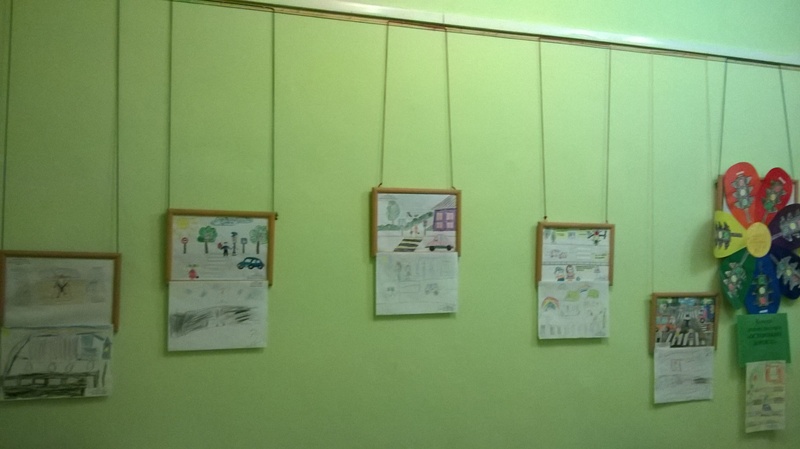 Наши работы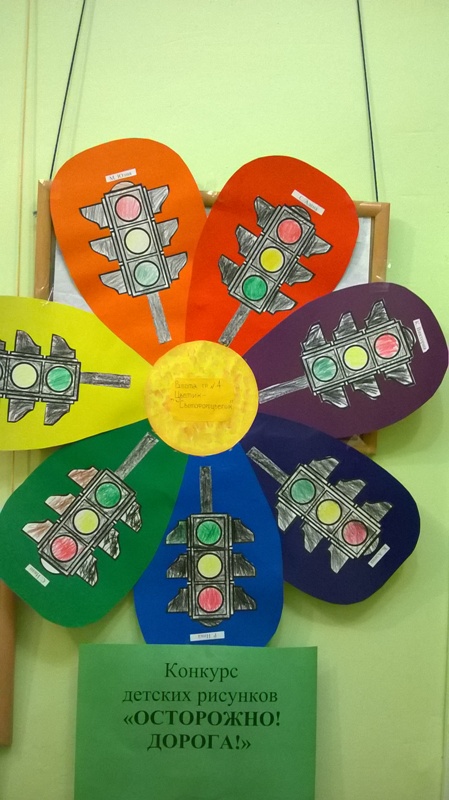 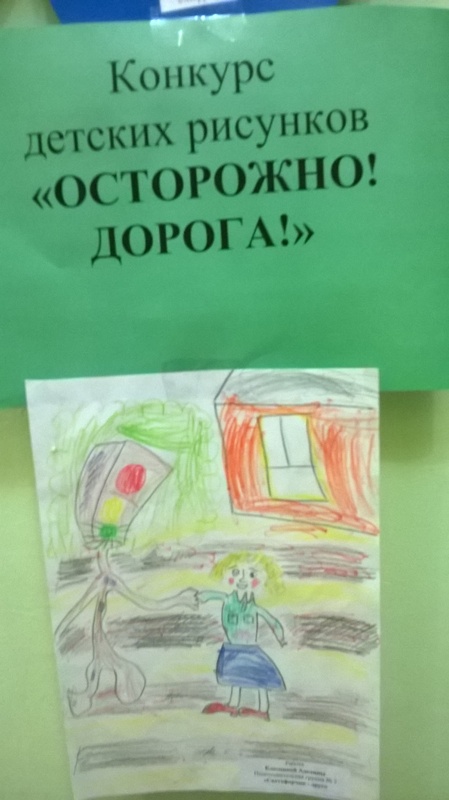            Коллективная работа детей                            Работа    Аделины К.                младшей группы № 5                           подготовительная группа № 2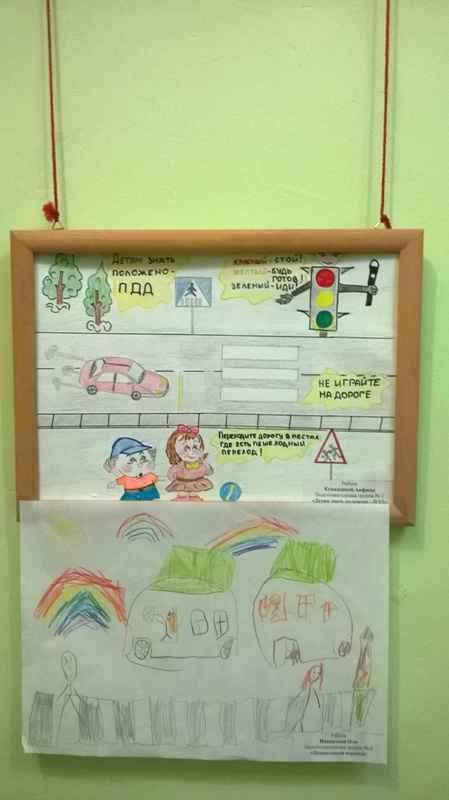 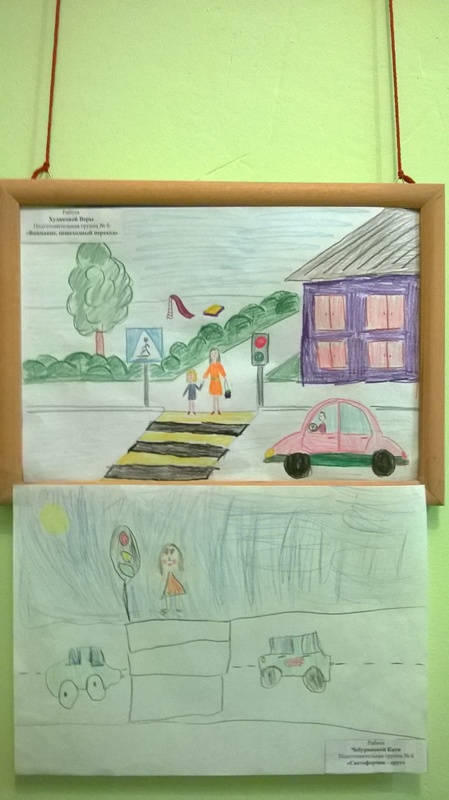                              Работы Анфисы К., Оли Н., Веры Х., Кати Ч.                                    (подготовительная группа № 2, № 6)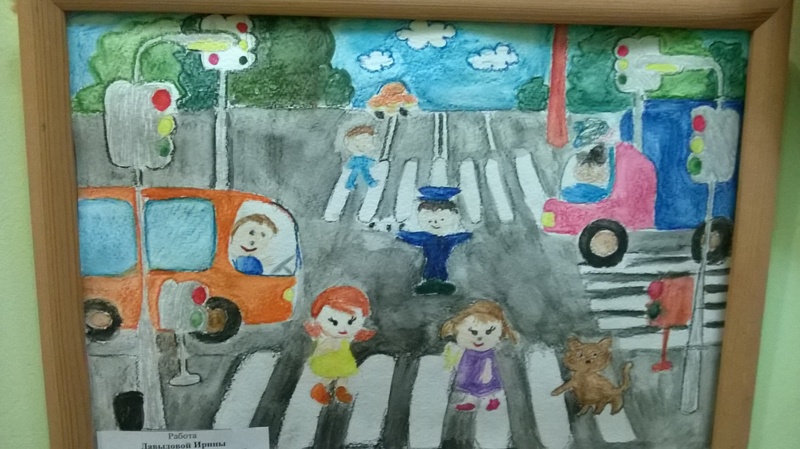 Работа Иры Д. (Подготовительная группа № 2)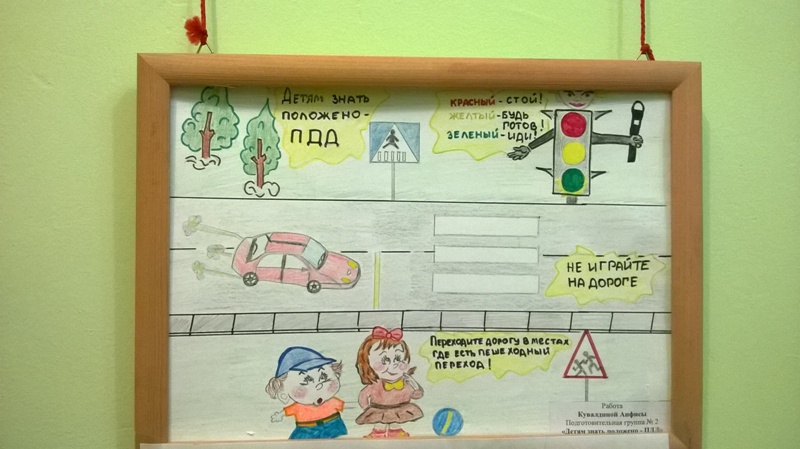 Работа Анфисы К. (подготовительная группа № 2)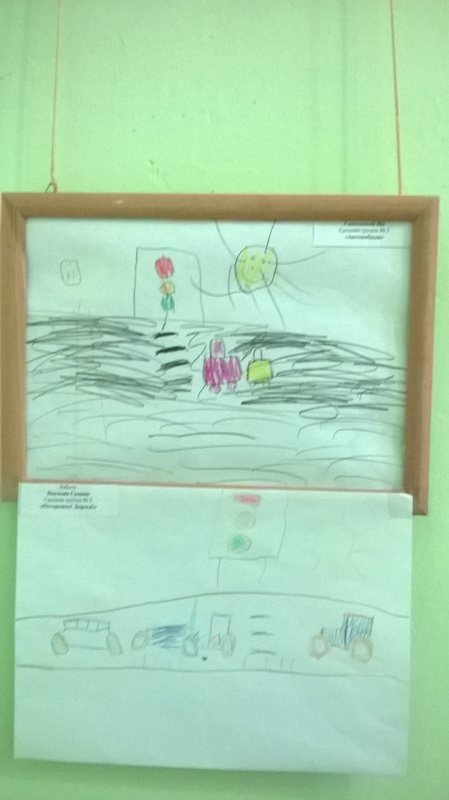 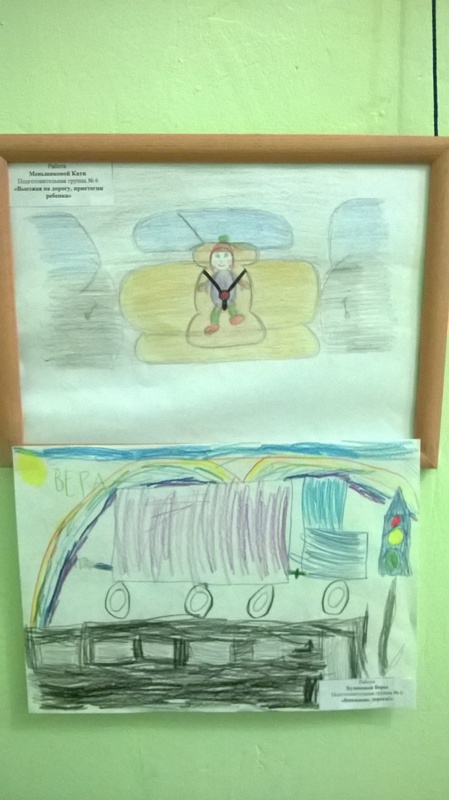            Работы Ии С., Семена Н.                                Работы Кати М., Веры Х.          (средняя группа № 5)                                (подготовительная группа № 5)                   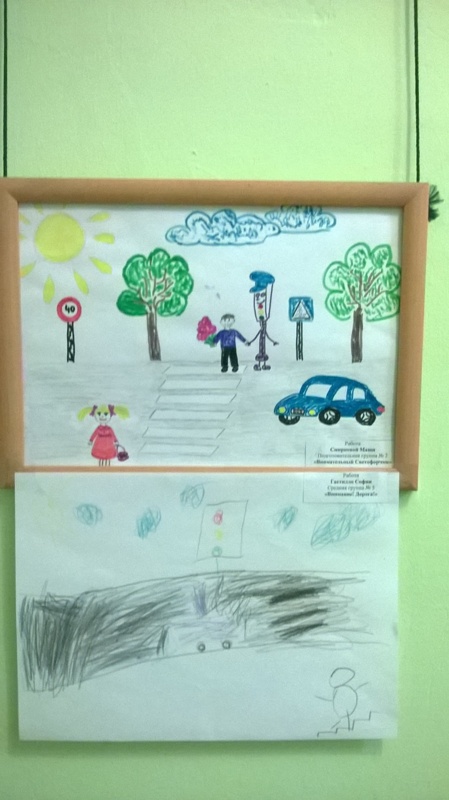 Работы Марии С. (подготовительная группа № 2) и Софии Г. (средняя группа № 5)